Culture Recovery Fund – Repayable Finance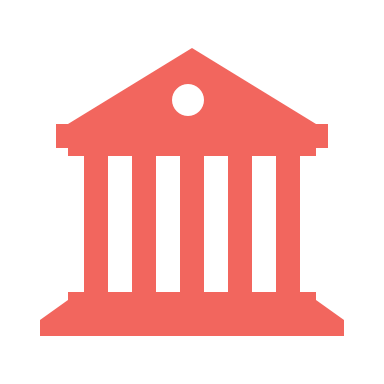 We can give loans to help culturally significant organisations……as they move back to a viable and sustainable operating model after the impact of covid-19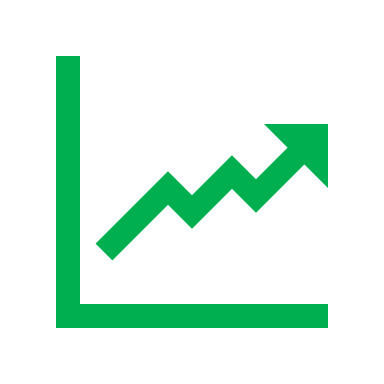 This investment is intended to ensure that, by no later than 31 March 2022, successful applicants are operating fully on a viable and sustainable basis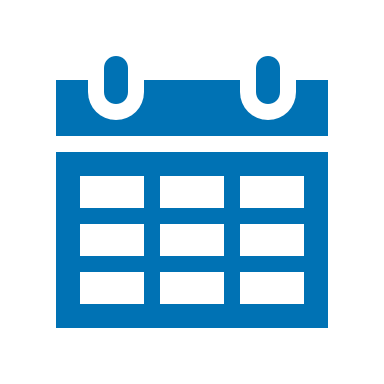 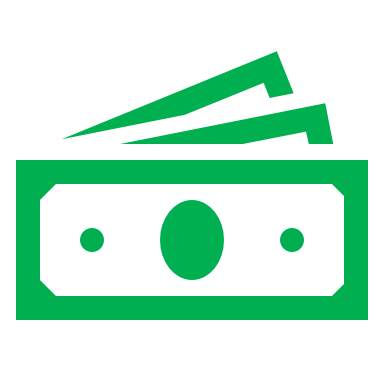 The smallest loan you can apply for is 
£1 millionThere is no upper limit, but the total available for all the loans we will make is £100 million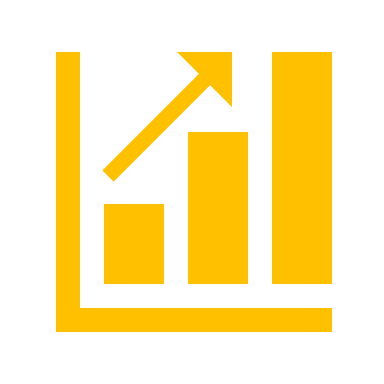 The criteria for this programme are set by the Department of Digital, Culture, Media and Sport (DCMS)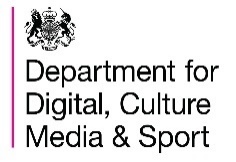 The loans are administered and monitored by Arts Council England on behalf of DCMS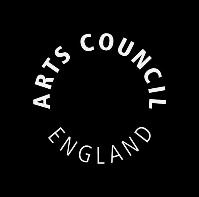 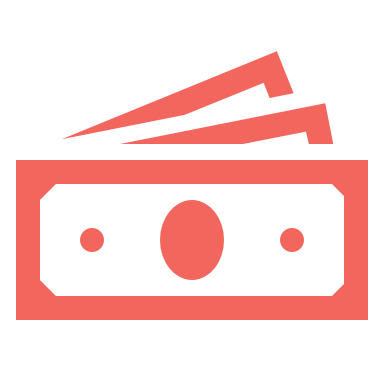 Alongside Recovery Loans, we will also run a Recovery Grants programmeIf you plan to apply to another Culture Recovery Fund programme, you cannot make an application to this fund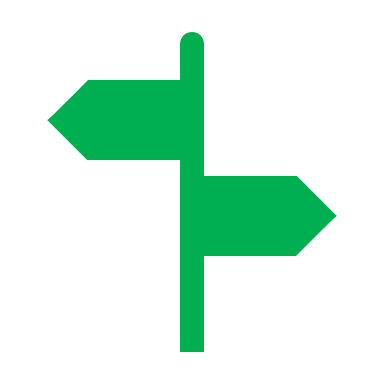 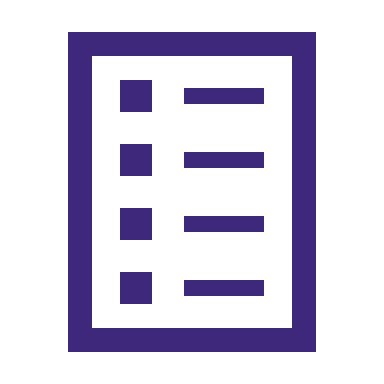 Find out more about Recovery Grants on our website over the coming daysWho can apply?The types of organisations that can apply are: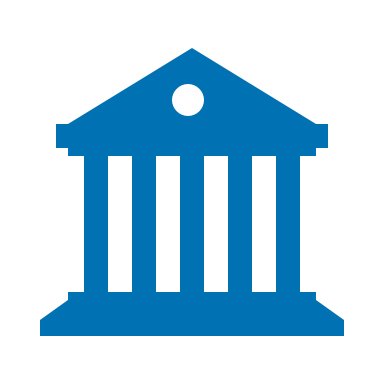 Cultural organisations based in England…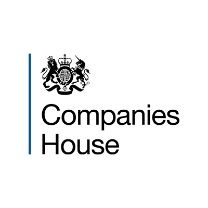 that are properly constituted and registered with at least one of these bodies:Companies House, Charity CommissionFinancial Conduct Authority (FCA)This includes: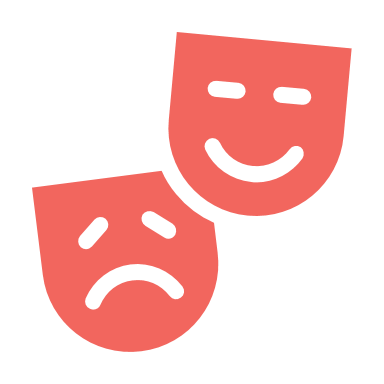 Organisations in the remit of Arts Council England:DanceLiteratureMusicMuseumsTheatreVisual Arts Combined ArtsLibraries also sit in our remit, but Library services are not eligible to apply to this programme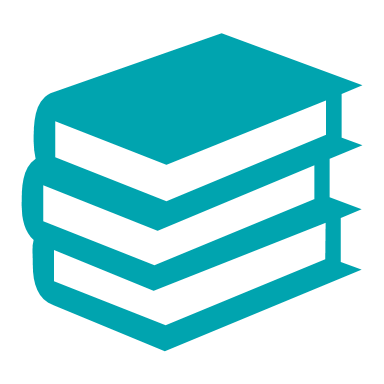 Local Authorities, Universities and other Public Sector bodies who run or maintain cultural services 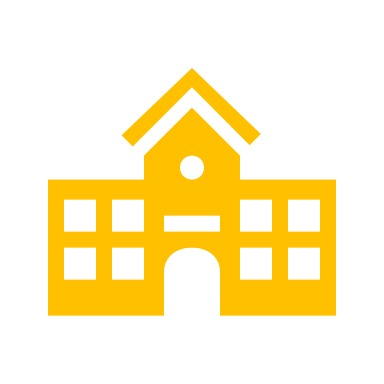 Heritage organisations – including built and intangible heritage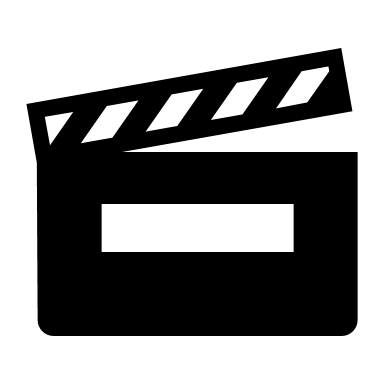 Cinemas See the main guidance [LINK] for more on who can apply to this programmeWho cannot apply?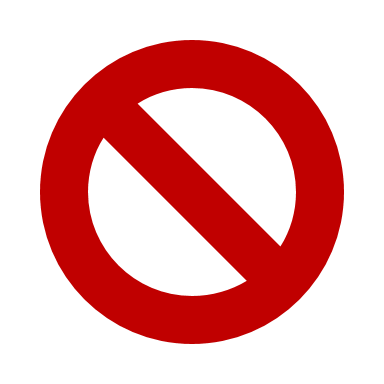 There are some people or venues we can’t support through this fund. These include: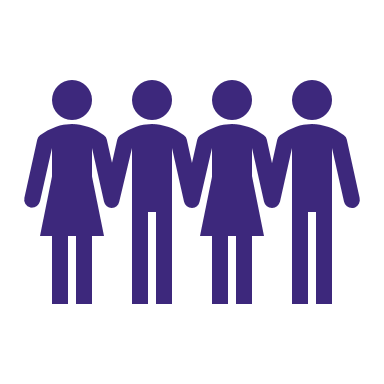 Individuals – such as individual artists, sole traders, specialists or agentsnon-Accredited museums – only museums with full or provisional status can applyDCMS-sponsored museums and
MOD-sponsored museumsLibrary services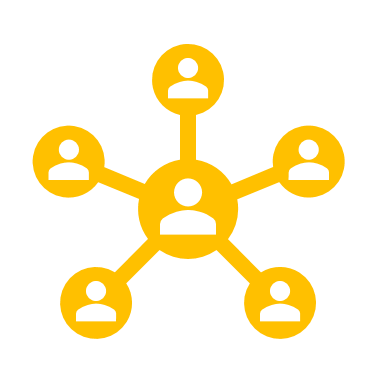 Consortia – groups of organisations working togetherWhat can I apply for?You can apply for £1 million and over to pay for: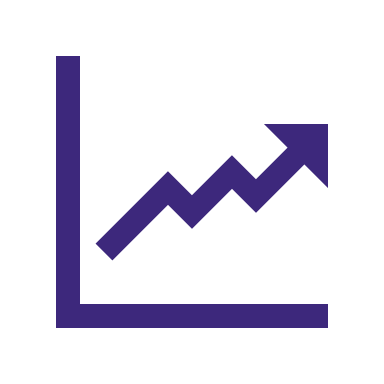 Costs to support sustainability and/or increase organisational resilience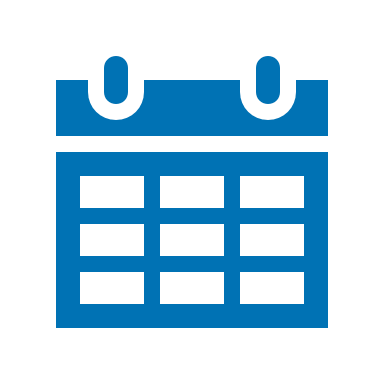 Operational costs up to 31 March 2022These can include: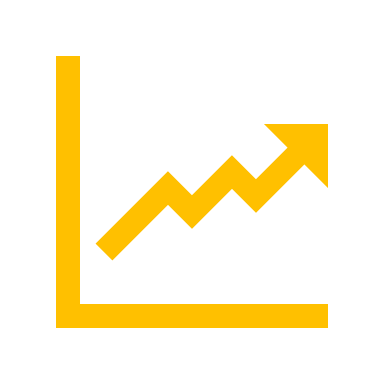 general running costs and overheads like ongoing rent, rates and utilities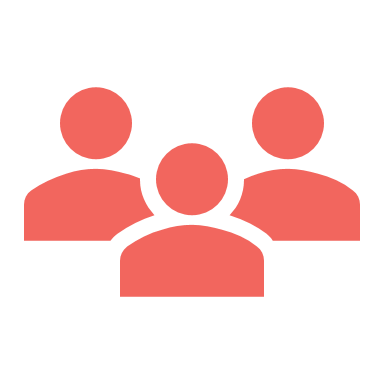 staffing and personnel costsasset purchases – including equipment to support social distancing and other public health requirements 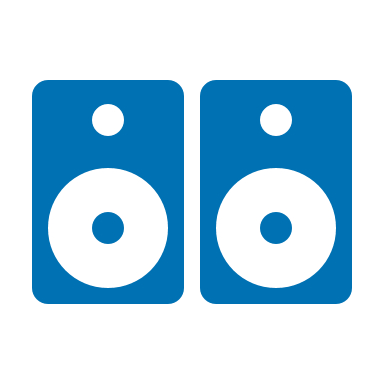 costs for preparing to restart activities that will drive future income. This can include performances, exhibitions and marketing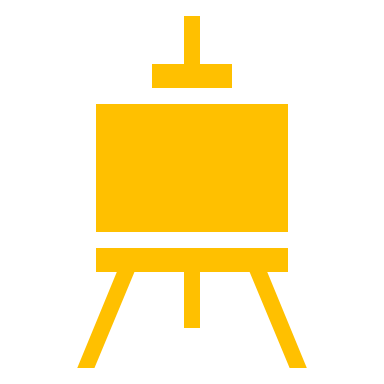 continued sustainability - for example, ongoing maintenance costs where closure remains necessary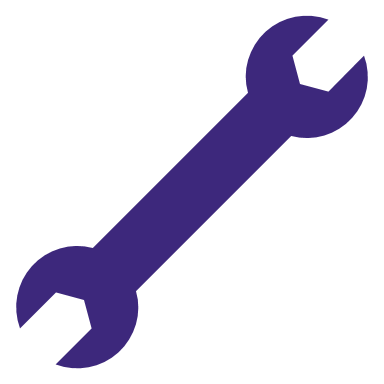 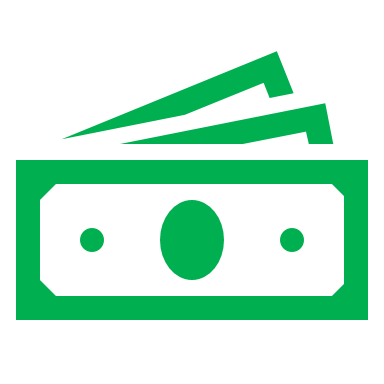 redundancy pay outs where decisions have been made to reduce staffadvice from professionals, for example on risk, safety, how to support staff or on new business models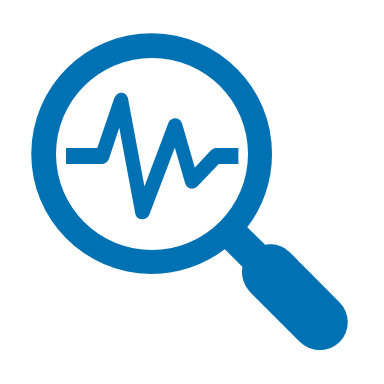 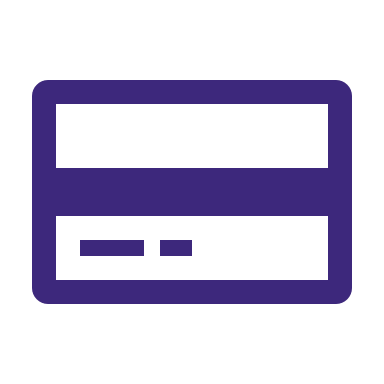 operating losses incurred as a direct result of the Covid-19 pandemicmaintaining buildings and other assets, including collections, while closed 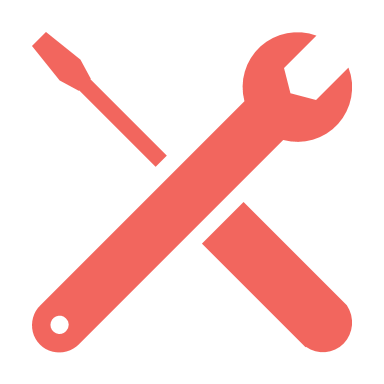 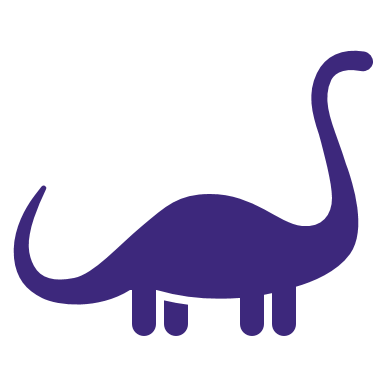 stabilising collections at immediate risk and temporary storage of collections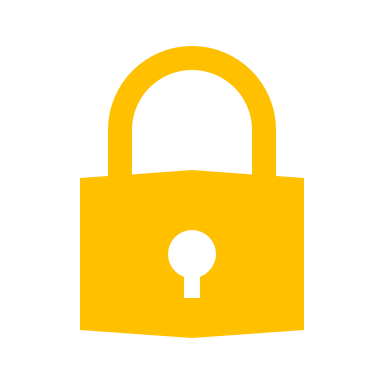 security to ensure buildings and sites are secure over any anticipated closure periodcosts to prepare for reopening, including hiring staff 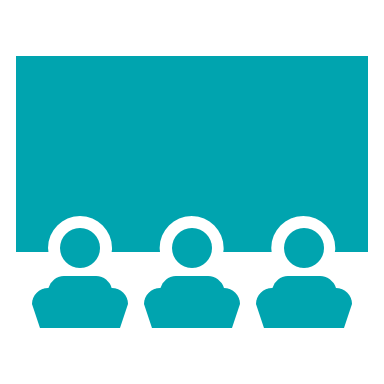 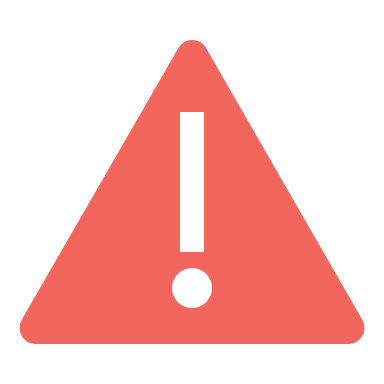 risk management reviews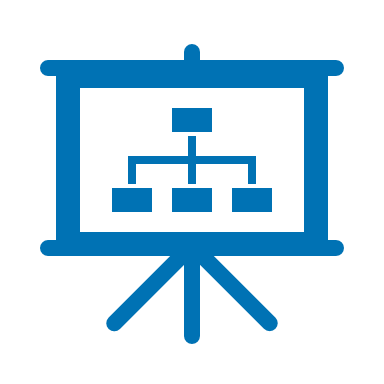 reconfiguring business plans, governance and safeguarding activityorganisational restructures and mergers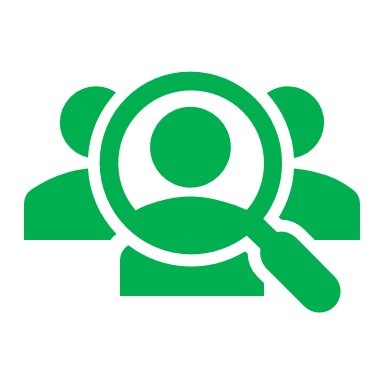 costs that may prevent the need for additional, unavoidable, public investment in future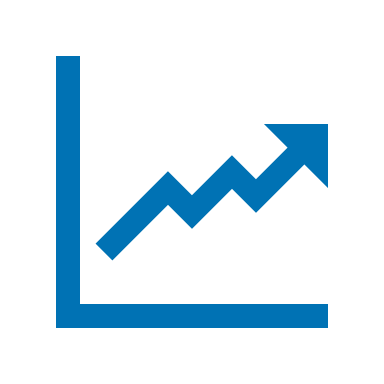 What cannot be funded? There are some things we can’t pay for through this fund. These include:Operating costs beyond 31 March 2022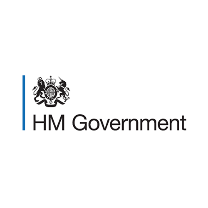 Costs that are eligible to be covered by other strands of Government support, for example, furloughingRepayment of debt used to finance the businessNew projects/activity during a prolonged closure period that do not represent a value for money approach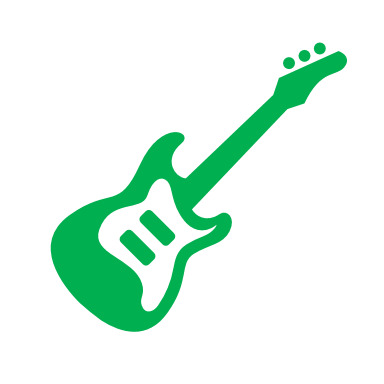 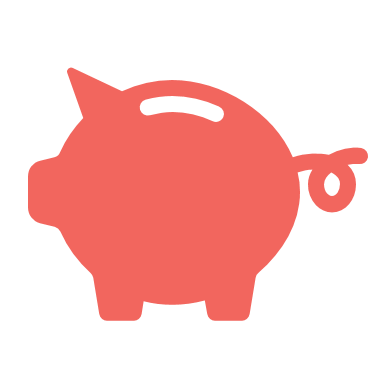 Increasing reserves beyond the equivalent of up to eight weeks’ turnoverCosts related to the promotion of the beliefs of political or faith organisations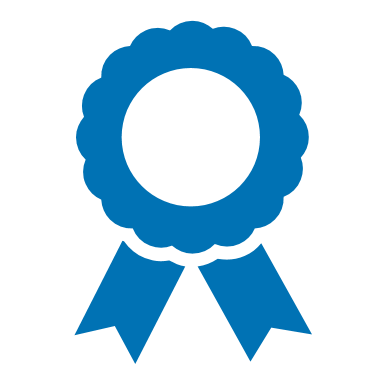 Covering costs/losses already supported through other sources, including any other Arts Council funding For example, National Portfolio funding, the Arts Council’s Emergency Response Funds and Government schemesFor more details, see the Frequently Asked Questions [LINK] which support this guidance 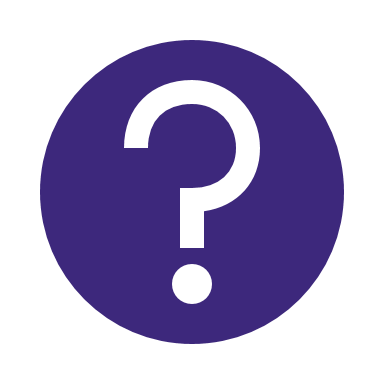 Applying to this fundThis programme has a two-stage process. Stage one is completing the application form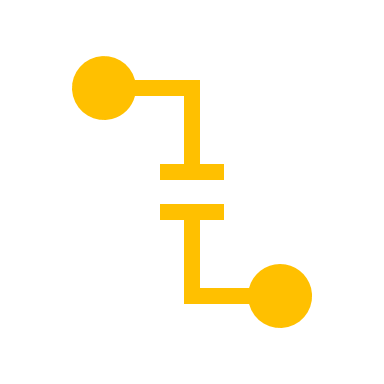 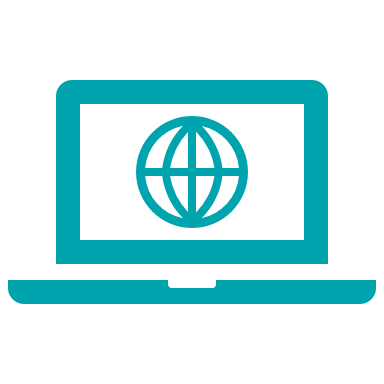 To apply, start a new application online.Choose Culture Recovery Fund: Repayable Finance from the listSet up your online profile as soon as possible. It can take us a few days to confirm it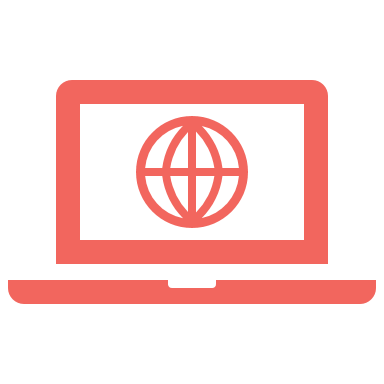 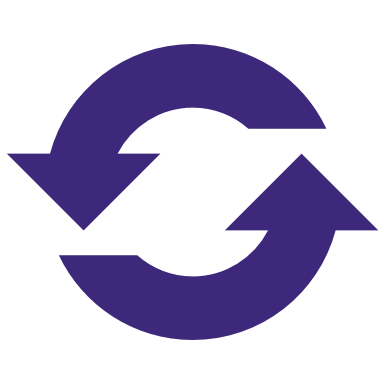 There will be one round for applicationsYour application must be submitted by 12pm midday on 7 January 2021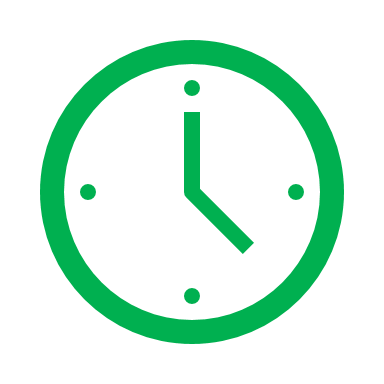 Stage One - The application formWe will first ask for some Basic details - including the amount you want to borrow and some information about your organisation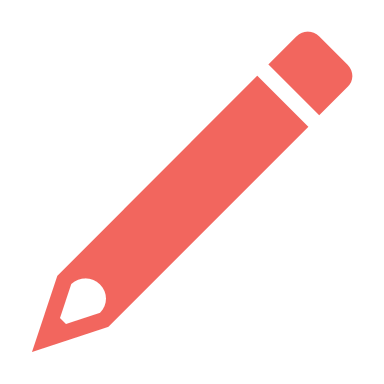 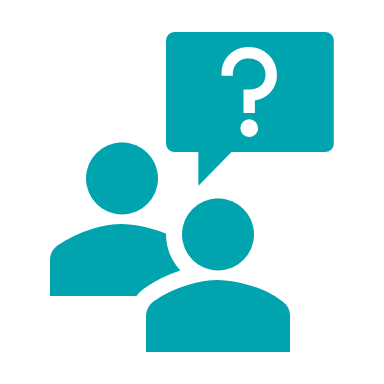 We will then ask you to answer some written questions and to upload a balance sheetOver the next few pages, we will give you some detail to help you understand and answer the questions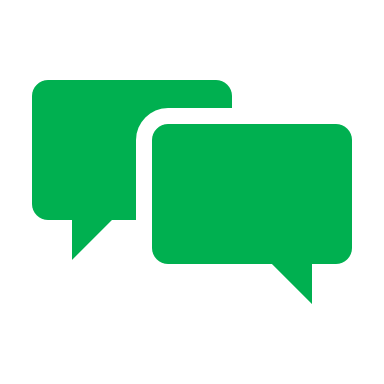 To help you answer these questions, each question has a list of bullet points These are outlined in further detail in the main guidance 1 – Cultural SignificanceTell us about your organisation’s work and how it is considered to be culturally significant and/or how it contributes to providing cultural opportunities Tell us about: your national and international significance within the cultural sector and/or your role in providing cultural opportunity in EnglandYou only need to answer one of these options, but you can answer both if you want to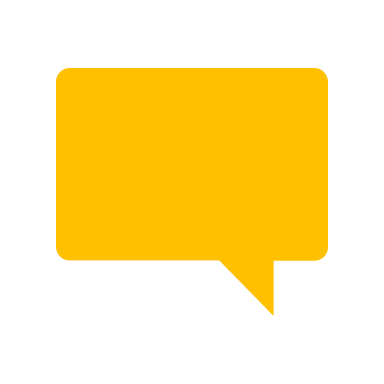 A full list of prompts to help you answer this question can be found in the full guidanceup to 4,000 characters including spaces, about 700 words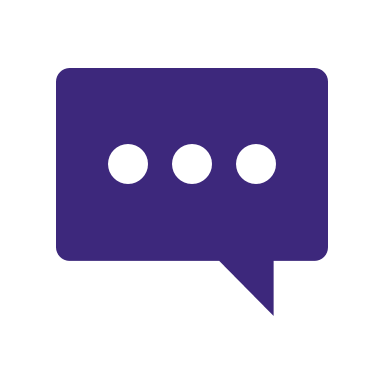  2 - Diversity of audiences and workforceUsing the protected characteristics outlined under the Equality Act, tell us how you will improve the diversity of your workforce, governance, audiences, visitors and participants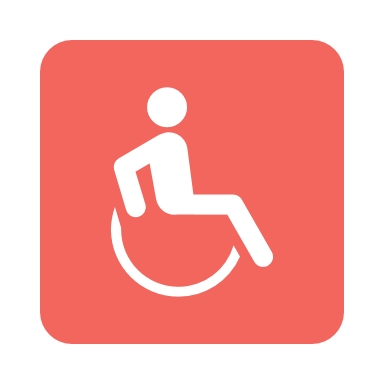 Tell us:what steps you will take to broaden the diversity of your workforce and governance, and the impact of those changesandwhat steps you will take to broaden the diversity of your audiences, visitor base and participants, and the impact of those changesYou must answer both bullet points for this questionup to 2,000 characters including spaces, about 350 wordsYou will also be asked to respond to the following questions:Tell us how Covid-19 has impacted your financial viability, resilience and sustainability 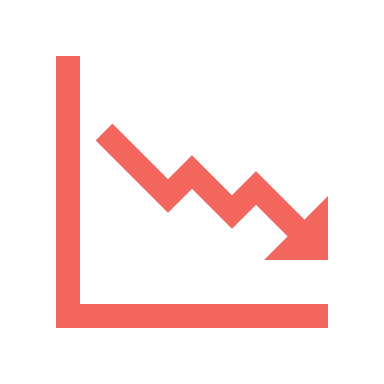 How has your business model changed, what have you not been able to do?up to 2,000 characters including spaces, about 350 wordsBriefly set out how you would use a loan from this programme, including how this would allow you to achieve financial sustainability and/or increase organisational resilienceTell us what you plan to do, and how you plan to safeguard your work and financesInclude details about what you will do if we are unable to offer you a loanup to 4,000 characters including spaces, about 700 words3 – AttachmentsYou will need to attach:a balance sheet at 31 March 2020 – this should show levels of restricted and unrestricted reserves 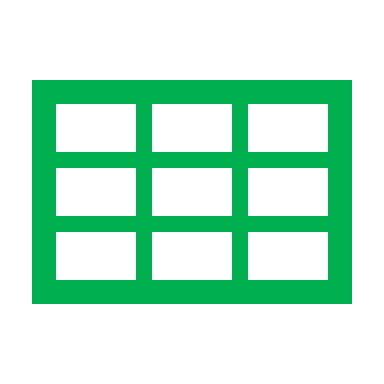 Attachments can be in any of these formats: jpg, xls, xlsx, jpeg, pdf, doc, docx, pptx, and ppt.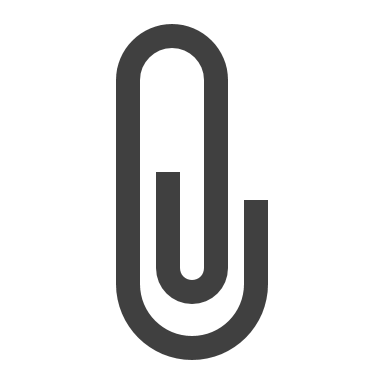 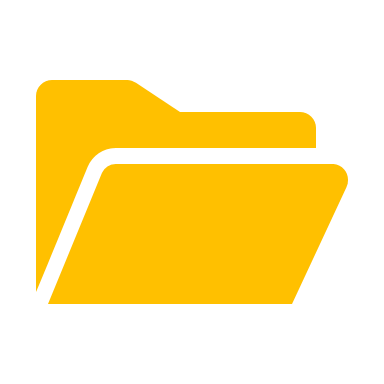 The file size limit for all attachments is 10 megabytes. Stage Two – Additional Information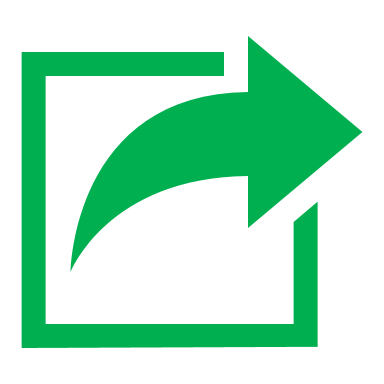 If your application is successful at Stage One, it will progress to Stage Two. At Stage Two, we will ask you to provide some additional documentsThe deadline for Stage Two submissions is 03 February 2021You may need to prepare these documents before you know the outcome of your Stage One application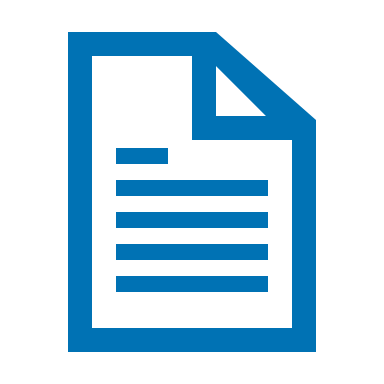 Stage two documents: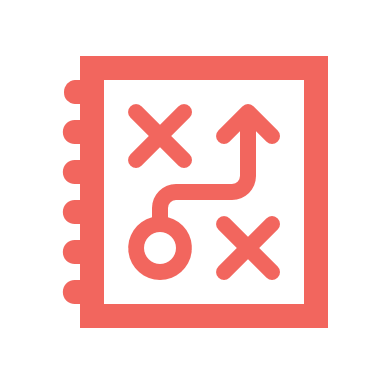 a recovery plan, see page 19 for more detail on thisyour most recent financial statements for the past three financial yearsyour most recent management accounts for the year ending 31 March 2021 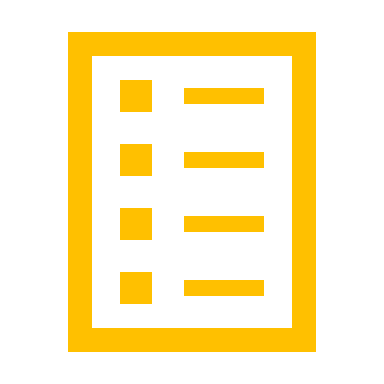 Annual budgets for 2021/22, 2022/23, 2023/24 and 2024/25 - showing how a loan will allow you to achieve financial sustainability by 31 March 2022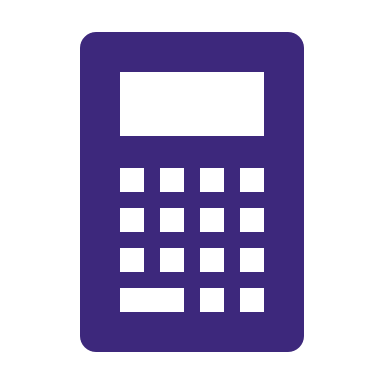 Cash flow forecasts for 2021/22, 2022/23, 2023/24 and 2024/25 - showing the impact of the proposed loan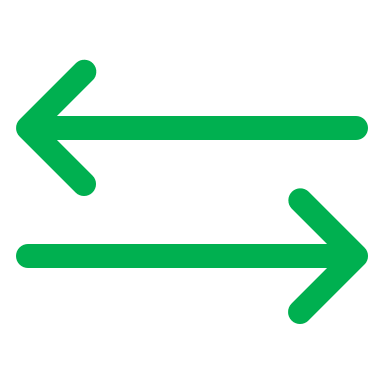 Any assumptions made in your recovery plan should be shown in your financial attachments. 
You can use notes to show this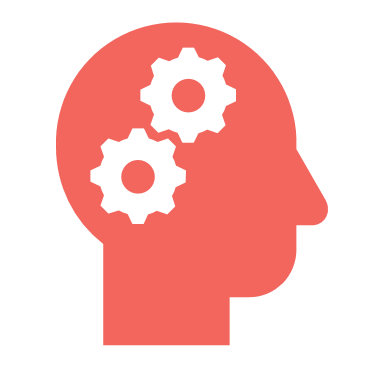 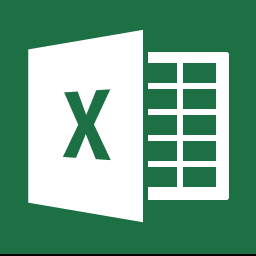 Please provide any cash flows or financial models in Excel formatRecovery PlanYour recovery plan should be no more than 5000 words long and should tell us:how you have managed the impact of Covid-19 so farhow you have reduced core costs to ensure your organisation is more financially resilient how a loan from this programme will enable you to achieve financial viability by 31 March 2022, demonstrating the most value for money route to sustainabilitywhat activity you anticipate delivering in the period up to a return to financial sustainability, to include any further anticipated closure periodwhat assumptions you have made about consumer behaviour in the social distancing scenario we have shared with youyour plan for identifying, managing and mitigating riskyour organisational governance and leadership structures, including skills and experience available at a senior level to enable you to adapt and flex your business to the changing external environmentwhat financial controls, monitoring and reporting processes you have in place to ensure the effective financial management of your organisationkey business development milestonesWhat happens next?Each section of your application will be assessed by cultural development agencies and specialist financial advisors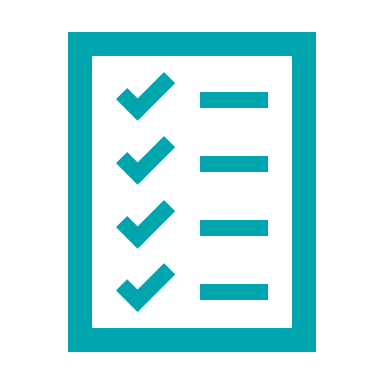 It will then be considered by the Culture Recovery Board, who will decide whether to offer the amount you’ve asked to borrow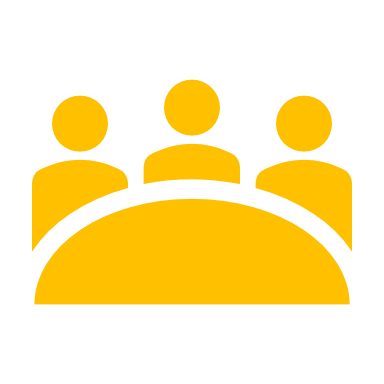 The Culture Recovery Board is a group of experts, selected by the DCMS, who will make decisions on this programme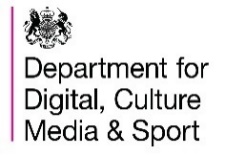 We will aim to notify you of our Stage One decisions around the end of January 2021. Stage two assessments will take place throughout February 2021. If we offer a loan, we will negotiate the terms, and possibly the size, of your loan with you 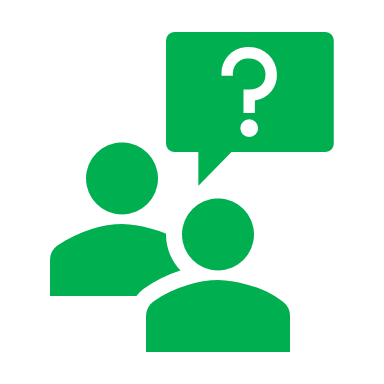 How do I repay a loan if I am offered one?Loans terms will typically be:a fixed yearly repayment over a term of up to 20 yearsrepayable at an interest rate of 2% per year, applied on a daily basisSee the main guidance for a full Summary of terms for these loan typesHelp is at handOur friendly Customer Services team can help you with the form or advise on other ways we can help you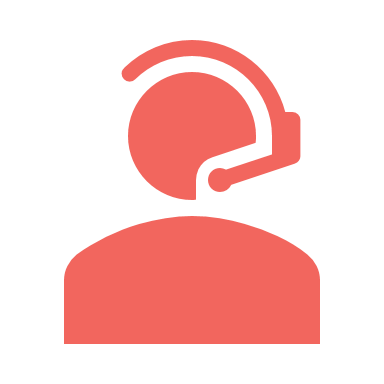 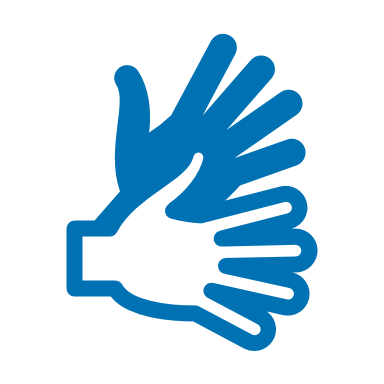 For example, if you have any access needs, or use an access support worker artscouncil.org.uk/contact-us More details about this fund can be found in the full guidance, which is also available in Large Print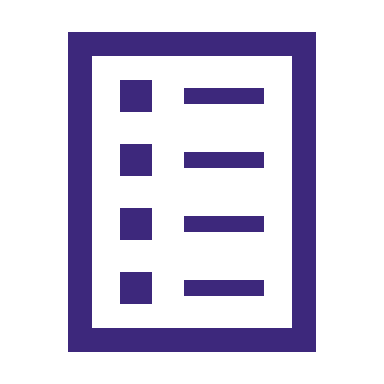  artscouncil.org.uk/CRFrepayablefinancePortal opensPortal closesRound One15 December 2020 3pm 7 January 202112pm midday 